PresseinformationCaliforniaX hat DBD-Zertifizierung bestandenG&W unterstützt DBD-BIM und STLB-BauMünchen, im April 2023. Die G&W Software AG hat die Zertifizierung DBD Premium Software Partner 2023/24 bestanden. Seit 1983 bietet das Münchener Unternehmen Software für Kostenplanung, AVA und Baucontrolling und unterstützt die Prozesse der Planungsbüros durchgängig - vom ersten Kostenrahmen bis zur Dokumentation des abgerechneten Projektes. All dies ist sowohl mit BIM als auch klassisch alphanumerisch möglich. Dabei sind standardisierte Daten ein Schlüssel zur erfolgreichen Anwendung. Daher unterstützt G&W STLB-Bau und DBD-BIM intensiv und erhält dafür seit Einführung der Auszeichnung im Jahr 2013 durchgehend den Status DBD-PremiumSoftwarePartner. Im März wurde nun die Zertifizierung mit der neuen Generation CaliforniaX durchgeführt. Mit CaliforniaX sind Planende durch moderne Technologie, Cloudnutzung, 4K- und Multimonitor-Unterstützung sowie durch verbesserte Touch-Bedienung gewappnet für die Zukunft. Die Software besticht durch ein neues Konzept mit einer modernen, grafisch ansprechenden Oberfläche mit selbsterklärenden Dialogen sowie aussagekräftigen und intuitiv zu bedienenden Symbolen. Die Bedienung des leistungsstarken Systems erfolgt browserartig in separaten Tabs und einem Dashboard. Für California-Anwendende wichtig: CaliforniaX unterstützt moderne Hardware und ist vollständig abwärtskompatibel zur California.pro Datenbank, so dass Architekten und Architektinnen sowie Ingenieure und Ingenieurinnen einfach das neue Programm installieren und sofort weiterarbeiten können.G&W ist auf der BAU in Halle C5, Stand 115 vertreten.www.gw-software.de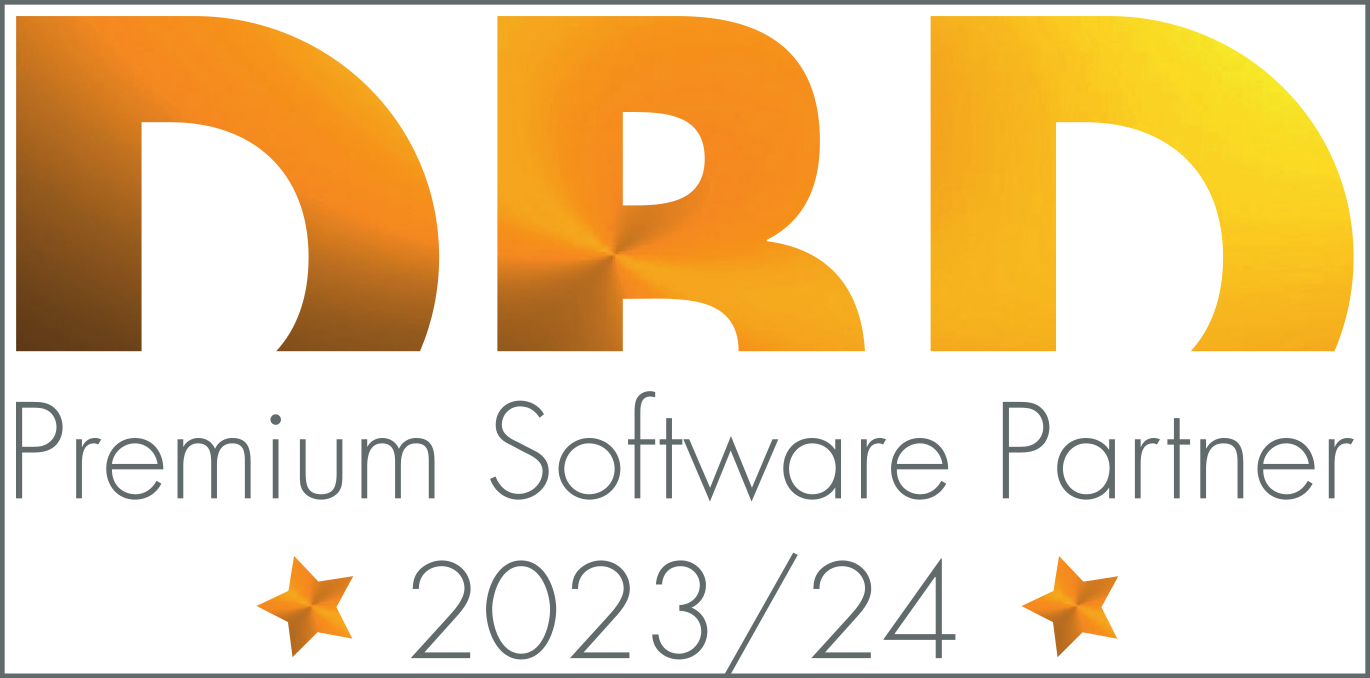 Dateiname:	DBD_PSP_2023_24_Logo_rgb_PfadeUntertitel:	G&W hat die Zertifizierung DBD Premium Software Partner 2023/24 bestandenQuelle:	G&W Software AG, MünchenÜber G&WDie G&W Software ist seit 40 Jahren der Spezialist für durchgängige AVA-Software und Baumanagementlösungen für Bau und Unterhalt. Im Stammhaus in München sind Entwicklung, Vertrieb und Support angesiedelt. Für eine flächendeckende Betreuung der Kunden sorgen eigene Niederlassungen in Essen und Berlin sowie ein bundesweites Netz von Vertriebs- und Servicepartnern. Der Fokus von G&W liegt auf Standardsoftware für Kostenplanung, AVA und Baucontrolling. Vom ersten Kostenrahmen bis zur Kostendokumentation abgeschlossener Baumaßnahmen unterstützt das Unternehmen die Prozesse seiner Kunden durchgängig, insbesondere auch den BIM-basierten Planungsprozess. Außerdem ist die Optimierung der Abwicklung von Rahmenvertrags-Maßnahmen für den Unterhalt und andere wiederkehrende Maßnahmen eine besondere Stärke von G&W und ihrer Software California.ZielgruppenViele tausend Unternehmen, vom kleinen Büro bis zum Großunternehmen, vertrauen mittlerweile auf Lösungen von G&W. Nutznießer sind alle, die Kosten planen, kontrollieren, steuern und alle, die Leistungen ausschreiben, vergeben, abrechnen ebenso wie diejenigen, welche die Kosten der Baumaßnahmen bezahlen müssen. Also im weitesten Sinne alle Planer und Bauherren. Der Kundenkreis umfasst Planungsbüros aller Disziplinen, Versorgungs- und Entsorgungsunternehmen, Bauämter und kommunale Eigenbetriebe und Bauabteilungen der unterschiedlichsten Unternehmen.Veröffentlichung honorarfrei / Beleg erbetenWeitere InformationenG&W Software AG	PR-Agentur blödorn prDr. Cornelia Stender	Heike BlödornRosenheimer Str. 141 h	Alte Weingartener Str. 4481671 München	76227 KarlsruheFon 089 / 5 15 06-715	Fon 0721 / 9 20 46 40E-Mail: st@gw-software.de	E-Mail: bloedorn@bloedorn-pr.de